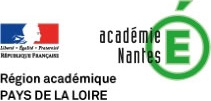 SANTÉ ET SÉCURITE AU TRAVAILDANS LES ÉTABLISSEMENTS SCOLAIRES DU 1er DEGRÉPour un meilleur suivi de la prévention des risques professionnels au sein de l’académie le directeur de l’école devra, à partir de l’outil métier sous ETNA, effectuer la saisie :de la dernière date de mise à jour de l’évaluation des risques ;des actions de prévention et de leur mise à jour.L’assistant de prévention de la circonscription ou le conseiller de prévention départemental (voir fiches D10-5 et D10-6) sont les interlocuteurs privilégiés pour toute question concernant la santé et la sécurité au travail.A - PRÉVENTION DES RISQUES LIÉSAUX BATIMENTS ET AUX INSTALLATIONS* Une croix dans cette case signifie que la commission de sécurité incendie a émis un avis défavorable.* Sans objet pour les bâtiments dont le permis de construire a été délivré après le 1er juillet 1997 B – PRÉVENTION DES RISQUES LIÉSAUX ACTIVITÉSC - PRÉVENTION DES RISQUES LIÉSÀ L’ENVIRONNEMENT EXTÉRIEUR DE L’ÉCOLED - PRÉVENTION DES RISQUES LIÉSÀ L’ABSENCE DE FORMATION ET D’INFORMATIONE - PRÉVENTION DES LIÉSAUX RISQUES PSYCHOSOCIAUX* Pour la prévention des RPS, contrairement aux autres grilles d’évaluation, il faut analyser la réponse et ouvrir une action de prévention en cas d’impact sur l’organisation du travail et/ou sur les personnes.Code RNE________________________EcoleEcoleEcoleAdresseAdresseAdresseCode postalCode postalCommuneCommuneTel.Fax.CourrielMAIRE de la communeCIRCONSCRIPTIONIEN de circonscriptionAssistant de préventionDIRECTIONNombre d’enseignantsNombre d’élèvesNombre de classesNombre d’AVSNombre d’EVSNombre d’agent territoriauxÉvaluation réalisée leMise à jour------A10 - PRÉVENTION DU RISQUE INCENDIEA10 - PRÉVENTION DU RISQUE INCENDIEA10 - PRÉVENTION DU RISQUE INCENDIEA10 - PRÉVENTION DU RISQUE INCENDIEA10 - PRÉVENTION DU RISQUE INCENDIEA10 - PRÉVENTION DU RISQUE INCENDIEA10 - PRÉVENTION DU RISQUE INCENDIESans objetOuiNonObservationsFichesDPrésence d’un registre de sécurité (incendie)A10-1DPassage de la commission de sécurité dans l’écoleDate :A10-2DAvis favorable (émis par cette commission)*A10-3DCopie au directeur du PV de la commission de sécurité A10-4MVérification des installations techniques (électricité, gaz…)A10-5DCopie des rapports de ces vérifications techniquesA10-5MAffichage de consignes incendieA10-6MPlan d’intervention pompiers à l’entrée des bâtimentsA10-6DAlarme incendie audible depuis tous les locauxA10-7DAccès libre et direct à un moyen d’alerte téléphoniqueA10-8DExercices d’évacuation réguliersA10-9MExtincteurs en nombre suffisant et adaptés aux risquesA10-10DMPortes, couloirs, escaliers, issues, dégagés en permanenceA10-11DMSuspensions en matières inflammables éloignées des sources de chaleur (luminaires, radiateurs…)A10-12DMStockage des produits combustibles (papiers, cartons, produits inflammables) dans des locaux adaptés et entretenusA10-13DConnaissance des dispositifs de coupure gaz, électricité, ventilationA10-14DPrésence d’une 2ème issue si effectif supérieur à 19 (accessible et déverrouillée)A10-15DSuppression des appareils électriques mobiles dans les salles de classeA10-16M2ème main courante dans les escaliers si largeur > 1,40mA10-17MEclairage de sécurité en ordre de marcheA10-18MAccessibilité des bâtiments aux services de secoursA10-19Autre(s)A20 - ÉTAT DES BÂTIMENTS, LA COUR ET DES ABORDS DE L’ÉCOLEA20 - ÉTAT DES BÂTIMENTS, LA COUR ET DES ABORDS DE L’ÉCOLEA20 - ÉTAT DES BÂTIMENTS, LA COUR ET DES ABORDS DE L’ÉCOLEA20 - ÉTAT DES BÂTIMENTS, LA COUR ET DES ABORDS DE L’ÉCOLEA20 - ÉTAT DES BÂTIMENTS, LA COUR ET DES ABORDS DE L’ÉCOLEA20 - ÉTAT DES BÂTIMENTS, LA COUR ET DES ABORDS DE L’ÉCOLEA20 - ÉTAT DES BÂTIMENTS, LA COUR ET DES ABORDS DE L’ÉCOLESansobjetSatisfaisantSatisfaisantObservationsFichesSansobjet Oui NonObservationsFichesMMursA20-1MToituresA20-2MPortes et fenêtresA20-3MPréauA20-4MCour : surface et revêtement du sol A20-5MEtat des murs d’enceinte et des clôturesA20-6MPossibilité d’empêcher les allées et venues dans l’enceinte de l’école ainsi que les échappés élèvesA20-6MEspaces verts et plantationsA20-7MEntretien des espaces extérieursA20-8MContrôle du portail automatiqueA20-9MAccès extérieur Stationnement et circulation de véhiculesA20-10Autre(s)A30 - AMIANTE / PLOMB / RADONA30 - AMIANTE / PLOMB / RADONA30 - AMIANTE / PLOMB / RADONA30 - AMIANTE / PLOMB / RADONA30 - AMIANTE / PLOMB / RADONA30 - AMIANTE / PLOMB / RADONA30 - AMIANTE / PLOMB / RADONSansobjetOuiNonObservations(si oui, résultat du contrôle)FichesMLe contrôle amiante a été réalisé et le directeur est informé des résultats*A30-1MLe contrôle plomb a été réalisé et le directeur est informé des résultatsA30-2MLe contrôle radon a été réalisé et le directeur est informé des résultatsA30-3Autre(s)A40 – ÉLECTRICITÉA40 – ÉLECTRICITÉA40 – ÉLECTRICITÉA40 – ÉLECTRICITÉA40 – ÉLECTRICITÉA40 – ÉLECTRICITÉA40 – ÉLECTRICITÉSansobjetOuiNonObservationsFichesDMRepérage des organes de coupureA40-1.0MLes prises électriques sont en nombre suffisantA40-1.1MLes prises électriques sont munies d’éclipseA40-1.2MPour les classes maternelles, les prises sont fixées en hauteur A40-1.3Autre(s)A40 - GAZ / FUELA40 - GAZ / FUELA40 - GAZ / FUELA40 - GAZ / FUELA40 - GAZ / FUELA40 - GAZ / FUELA40 - GAZ / FUELMPrésence d’un stockage ou d’un circuit de distribution extérieur à l’enceinte de l’écoleA40-2DMRepérage des organes de coupureA40-2DMLes livraisons sont réalisées hors présence élèvesA40-2MExistence d’un protocole spécifique à la circulation des véhicules dans la courA40-2Autre(s)A50 - ÉTAT GÉNÉRAL DES LOCAUX ÉLÈVESA50 - ÉTAT GÉNÉRAL DES LOCAUX ÉLÈVESA50 - ÉTAT GÉNÉRAL DES LOCAUX ÉLÈVESA50 - ÉTAT GÉNÉRAL DES LOCAUX ÉLÈVESA50 - ÉTAT GÉNÉRAL DES LOCAUX ÉLÈVESA50 - ÉTAT GÉNÉRAL DES LOCAUX ÉLÈVESA50 - ÉTAT GÉNÉRAL DES LOCAUX ÉLÈVESSans objetSatisfaisantSatisfaisantObservationsFichesSans objetOuiNonObservationsFichesMEclairage des locauxA50-6MQualité acoustique (bruit)A50-7MTempératureA50-8MEntretien des locauxA50-9Autre(s)A50 - ÉTAT DES LOCAUX PROPRES AUX ÉCOLES ÉLEMENTAIRESA50 - ÉTAT DES LOCAUX PROPRES AUX ÉCOLES ÉLEMENTAIRESA50 - ÉTAT DES LOCAUX PROPRES AUX ÉCOLES ÉLEMENTAIRESA50 - ÉTAT DES LOCAUX PROPRES AUX ÉCOLES ÉLEMENTAIRESA50 - ÉTAT DES LOCAUX PROPRES AUX ÉCOLES ÉLEMENTAIRESA50 - ÉTAT DES LOCAUX PROPRES AUX ÉCOLES ÉLEMENTAIRESA50 - ÉTAT DES LOCAUX PROPRES AUX ÉCOLES ÉLEMENTAIRESSansobjetSatisfaisantSatisfaisantObservationsFichesSansobjetOuiNonObservationsFichesDAire d’accueil, de circulation et espace porte manteauxA50-1DClasses et mobiliersA50-2DBCD (bibliothèque)A50-3DEspace informatiqueA50-4DSanitairesA50-5Autre(s)A60 - ÉTAT DES LOCAUX PROPRES AUX CLASSES MATERNELLESA60 - ÉTAT DES LOCAUX PROPRES AUX CLASSES MATERNELLESA60 - ÉTAT DES LOCAUX PROPRES AUX CLASSES MATERNELLESA60 - ÉTAT DES LOCAUX PROPRES AUX CLASSES MATERNELLESA60 - ÉTAT DES LOCAUX PROPRES AUX CLASSES MATERNELLESA60 - ÉTAT DES LOCAUX PROPRES AUX CLASSES MATERNELLESA60 - ÉTAT DES LOCAUX PROPRES AUX CLASSES MATERNELLESSansobjetSatisfaisantSatisfaisantObservationsFichesSansobjetOuiNonObservationsFichesDEntrée – AccueilA60-1DClasses et mobiliersA60-2DSalle de motricitéA60-3DTisanerieA60-4DSanitaires et salle de propretéA60-5DPortes munies d’anti-pince doigtsA60-6DSalles de repos et mobiliersA60-7et 8Autre(s)A70 - ÉTAT DES LOCAUX ADULTESA70 - ÉTAT DES LOCAUX ADULTESA70 - ÉTAT DES LOCAUX ADULTESA70 - ÉTAT DES LOCAUX ADULTESA70 - ÉTAT DES LOCAUX ADULTESA70 - ÉTAT DES LOCAUX ADULTESA70 - ÉTAT DES LOCAUX ADULTESSansobjetSatisfaisantSatisfaisantObservationsFichesSansobjetOuiNonObservationsFichesMBureauA70-1MSalle de rencontre avec les parentsA70-2MEspace rangement matériel pédagogiqueA70-3MSalle de collation (adultes)A70-4MSalle de travail (reprographie..) A70-5MSalle à disposition du médecin scolaire, de l’infirmièreA70-6MSalle du réseau d’aideA70-7MEspace de stockage du matériel d’entretienA70-8MSanitairesA70-9Autre(s)B10 - AIRES ET ÉQUIPEMENTS DE JEUXB10 - AIRES ET ÉQUIPEMENTS DE JEUXB10 - AIRES ET ÉQUIPEMENTS DE JEUXB10 - AIRES ET ÉQUIPEMENTS DE JEUXB10 - AIRES ET ÉQUIPEMENTS DE JEUXB10 - AIRES ET ÉQUIPEMENTS DE JEUXB10 - AIRES ET ÉQUIPEMENTS DE JEUXSansobjetSatisfaisantSatisfaisantObservationsFichesSansobjetOuiNonObservationsFichesDPrésence d’une aire de jeux dans la cour de récréation B10-1DLe nombre de jeux et la disposition sont satisfaisants B10-2DMPrésence d’une aire de réceptionB10-3MVérification de conformité et adaptation des jeux à l’âge des enfantsB10-4DAires de jeux séparées petits et grandsB10-5MPrésence d’un registre de contrôle relatif aux aires de jeuxB10-6DCopie au directeur des informations contenues dans le registre aires de jeux tenu par le maireB10-7DMLes objets ou matériels non prévus (pneu, bidons…….) sont interditsB10-8MLes aires de jeux ne présentent pas de risques particuliersB10-9DMBac à sable sécurisée et entretenu suivant la réglementationB10-10Autre(s)B20 - LOCAUX ET ÉQUIPEMENTS DE SPORTSsitués hors de l’école et utilisés avec les élèves pour les activités sportives.B20 - LOCAUX ET ÉQUIPEMENTS DE SPORTSsitués hors de l’école et utilisés avec les élèves pour les activités sportives.B20 - LOCAUX ET ÉQUIPEMENTS DE SPORTSsitués hors de l’école et utilisés avec les élèves pour les activités sportives.B20 - LOCAUX ET ÉQUIPEMENTS DE SPORTSsitués hors de l’école et utilisés avec les élèves pour les activités sportives.B20 - LOCAUX ET ÉQUIPEMENTS DE SPORTSsitués hors de l’école et utilisés avec les élèves pour les activités sportives.B20 - LOCAUX ET ÉQUIPEMENTS DE SPORTSsitués hors de l’école et utilisés avec les élèves pour les activités sportives.B20 - LOCAUX ET ÉQUIPEMENTS DE SPORTSsitués hors de l’école et utilisés avec les élèves pour les activités sportives.SansobjetOuiNonObservationsFichesMUtilisation satisfaisante des locaux de la commune pour les activités sportivesB20-1MAccès commode et sécurisé aux installations sportives extérieures à l’école B20-2DCopie au directeur du plan de vérification des équipements sportifs tenu par le maireB20-3DMPrésence d’un registre de suivi pour les signalements des défectuosités des équipements de jeux et de sport à la mairieB20-4DML’état et l’entretien des vestiaires sont satisfaisantsB20-5Autre(s)SansobjetSatisfaisantSatisfaisantObservationsFichesSansobjetOuiNonObservationsFichesDUtilisation de bassins aquatiquesB20-6DPrésence de procédures de travailB20-7DQualité de l’eau des bassins aquatiquesB20-8Autre(s)B30 - PRODUITS  ET MATÉRIELS SUSCEPTIBLES D’ÊTRE DANGEREUXB30 - PRODUITS  ET MATÉRIELS SUSCEPTIBLES D’ÊTRE DANGEREUXB30 - PRODUITS  ET MATÉRIELS SUSCEPTIBLES D’ÊTRE DANGEREUXB30 - PRODUITS  ET MATÉRIELS SUSCEPTIBLES D’ÊTRE DANGEREUXB30 - PRODUITS  ET MATÉRIELS SUSCEPTIBLES D’ÊTRE DANGEREUXB30 - PRODUITS  ET MATÉRIELS SUSCEPTIBLES D’ÊTRE DANGEREUXB30 - PRODUITS  ET MATÉRIELS SUSCEPTIBLES D’ÊTRE DANGEREUXSansobjetOuiNonObservationsFichesDPrise en compte par les enseignants du risque présenté par l’utilisation de produits susceptibles d’être dangereuxB30-1DPrise en compte par les enseignants du risque présenté par l’utilisation de matériels susceptibles d’être dangereuxB30-2DPrise en compte par les personnels des risques liés à l’utilisation et au stockage des matériels et produits de nettoyageB30-3AutresB40 - Travail sur ÉcranB40 - Travail sur ÉcranB40 - Travail sur ÉcranB40 - Travail sur ÉcranB40 - Travail sur ÉcranB40 - Travail sur ÉcranB40 - Travail sur ÉcranSansobjetSatisfaisantSatisfaisantObservationsFichesSansobjetOuiNonObservationsFichesDErgonomie des postes de travail informatiqueB40DEclairageA50-6DInstallations électriquesA40-10 à 12Autre(s)B50 - Repas OU goÛters festifs dans l’ÉcoleB50 - Repas OU goÛters festifs dans l’ÉcoleB50 - Repas OU goÛters festifs dans l’ÉcoleB50 - Repas OU goÛters festifs dans l’ÉcoleB50 - Repas OU goÛters festifs dans l’ÉcoleB50 - Repas OU goÛters festifs dans l’ÉcoleB50 - Repas OU goÛters festifs dans l’ÉcoleSansobjetOuiNonObservationsFichesDLes repas ou goûters organisés lors de fêtes ou anniversaires sont effectués en vaillant à la réglementationB50-1DLes mesures de prudence et d’hygiène alimentaire (achat, fabrication et transport des produits) sont respectéesB50-2Autre(s)B60 - AccÈs et conditions de travail DES PERSONNES handicapÉEsB60 - AccÈs et conditions de travail DES PERSONNES handicapÉEsB60 - AccÈs et conditions de travail DES PERSONNES handicapÉEsB60 - AccÈs et conditions de travail DES PERSONNES handicapÉEsB60 - AccÈs et conditions de travail DES PERSONNES handicapÉEsB60 - AccÈs et conditions de travail DES PERSONNES handicapÉEsB60 - AccÈs et conditions de travail DES PERSONNES handicapÉEsSansobjetOuiNonObservationsFichesDML’accès des personnes handicapées est possible(adultes – élèves)B60-1DMDes places de stationnement sont prévuesB60-2DMDes sanitaires spécifiques sont mis à dispositionB60-1 et 2DMUn protocole est défini lors des exercices d’évacuationB60-3DMPrésence du registre public d’accessibilité (RPA)B60-4DAffichage de la fiche informative RPAB60-5Autre(s)B70 - SantÉB70 - SantÉB70 - SantÉB70 - SantÉB70 - SantÉB70 - SantÉB70 - SantÉSansobjetOuiNonObservationsFichesDPrésence d’un protocole d’urgence en cas d’accidentB70-1DNuméros de téléphone d’urgence affichés à côté des postes téléphoniquesB70-1DPrésence d’une armoire à pharmacieB70-2DMInventaire et renouvellement régulierB70-2DDes enseignants et des personnels ont bénéficié d’une formation aux premiers secoursB70-3Autre(s)SansobjetOuiNonObservationsFichesDMSurveillance de la qualité de l’air intérieurB70-4DAffiche ''Dans cet établissement, on agit collectivement pour la qualité de l'air intérieur'' B70-4Autre(s)C10 - RISQUES MAJEURS ET ENVIRONNEMENTC10 - RISQUES MAJEURS ET ENVIRONNEMENTC10 - RISQUES MAJEURS ET ENVIRONNEMENTC10 - RISQUES MAJEURS ET ENVIRONNEMENTC10 - RISQUES MAJEURS ET ENVIRONNEMENTC10 - RISQUES MAJEURS ET ENVIRONNEMENTC10 - RISQUES MAJEURS ET ENVIRONNEMENTSansobjetOuiNonObservationsFichesML’école a connaissance du ou des risques majeurs naturels de sa zoneC10-1 et 3ML’école a connaissance du ou des risques majeurs technologiques de sa zoneC10-2 et 3DUne information communale a été faite auprès du directeurC10-4DMUn plan particulier de mise en sûreté (PPMS) pour les risques naturels et/ou technologiques a été élaboréC10-5DMLe PPMS attentat-intrusion a été élaboré et transmis à la DSDENC10-5DMDeux exercices annuels s’appuyant sur les PPMS risques naturels et/ou technologiques pour l’un et sur le PPMS attentat-intrusion pour l’autre sont réalisésC10-6DMLes bruits extérieurs à l’école (pollution sonore) sont-ils compatibles avec les activités ?C10-7DMLa pollution atmosphérique (non accidentelle) est-elle compatible avec l’activité de l’école ?C10-8Autre(s)C20 - ACCÈS ET USAGE DE L’ÉCOLE HORS TEMPS SCOLAIREC20 - ACCÈS ET USAGE DE L’ÉCOLE HORS TEMPS SCOLAIREC20 - ACCÈS ET USAGE DE L’ÉCOLE HORS TEMPS SCOLAIREC20 - ACCÈS ET USAGE DE L’ÉCOLE HORS TEMPS SCOLAIREC20 - ACCÈS ET USAGE DE L’ÉCOLE HORS TEMPS SCOLAIREC20 - ACCÈS ET USAGE DE L’ÉCOLE HORS TEMPS SCOLAIREC20 - ACCÈS ET USAGE DE L’ÉCOLE HORS TEMPS SCOLAIRESansobjetSatisfaisantSatisfaisantObservationsFichesSansobjetOuiNonObservationsFichesDAccès des locaux ou de l’enceinte de l’école à des personnes extérieures pendant le temps scolaireC20-1DMUtilisation des locaux de l’école en dehors du temps scolaireC20-2DLe conseil d’école est consulté sur l’utilisation des locauxC20-3DTraversée régulière de la cour par des véhicules (livraison par exemple)C20-4DPrésence de travaux par les services municipaux dans l’enceinte de l’école durant le temps scolaireC20-5DMPrésence de travaux par une entreprise extérieure dans l’enceinte de l’écoleC20-6Autre(s)D10 - Organisation et prise en compte de la santé et de la sécurité au travailD10 - Organisation et prise en compte de la santé et de la sécurité au travailD10 - Organisation et prise en compte de la santé et de la sécurité au travailD10 - Organisation et prise en compte de la santé et de la sécurité au travailD10 - Organisation et prise en compte de la santé et de la sécurité au travailD10 - Organisation et prise en compte de la santé et de la sécurité au travailD10 - Organisation et prise en compte de la santé et de la sécurité au travailSansobjetOuiNonObservationsFichesDLe directeur d’école a bénéficié d’une formation en matière de santé et de sécurité au travailD10-1DPrésence d’un registre de santé et de sécurité au travailet information par voie d’affichageD10-2DConnaissance de l’existence et de l’emplacement du registre de signalement d’un danger grave et imminentD10-3DLes enseignants ont bénéficiés d’une formation en matière de santé et de sécurité au travailD10-1DConnaissance du conseiller de prévention de la municipalitéD10-5DConnaissance du conseiller de prévention du département de l’académieD10-6DConnaissance de l’inspecteur santé et de sécurité au travail (ISST)D10-7DConnaissance du médecin de préventionD10-8DVisite médicale des personnels tous les 5 ans du médecin de préventionD10-9DUn document récapitulatif des actions à engager en matière de santé et de sécurité au travail est élaboré et présenté en conseil d’écoleD10-10Autre(s)SansobjetOuiNon*ObservationsFichesExigences du travailExigences du travailExigences du travailExigences du travailExigences du travailE-1Quantité de travailE-1Pression temporelleE-1Complexité du travailE-1Conciliation vie professionnelle / vie personnelleE-1Exigences émotionnellesExigences émotionnellesExigences émotionnellesExigences émotionnellesExigences émotionnelles
E-2Contact direct avec les publics
E-2Contact avec la détresse sociale et la souffrance 
E-2Agressions verbales ou physiques 
E-2Peur au travail 
E-2Autonomie et marges de manœuvreAutonomie et marges de manœuvreAutonomie et marges de manœuvreAutonomie et marges de manœuvreAutonomie et marges de manœuvreE-3Faible autonomieE-3Marges de manœuvre insuffisantesE-3Utilisation et accroissement des compétencesE-3Rapports sociaux au travail, relations au travail, reconnaissance au travailRapports sociaux au travail, relations au travail, reconnaissance au travailRapports sociaux au travail, relations au travail, reconnaissance au travailRapports sociaux au travail, relations au travail, reconnaissance au travailRapports sociaux au travail, relations au travail, reconnaissance au travailE-4Coopération de la part des collèguesE-4Utilité du travail effectuéE-4Soutien socialE-4Conflits de valeurConflits de valeurConflits de valeurConflits de valeurConflits de valeurE-5Notion du ‘’service public’’E-5Périmètre de l’étatE-5Qualité empêchéeE-5Insécurité de l’emploi et du travailInsécurité de l’emploi et du travailInsécurité de l’emploi et du travailInsécurité de l’emploi et du travailInsécurité de l’emploi et du travailE-6Evolution de la sécurité de l’emploi : réorganisation, etc.E-6Evolution du travail : cadre, missions, localisation géographique de l’activitéE-6Autre(s)